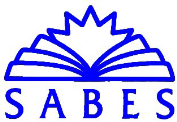 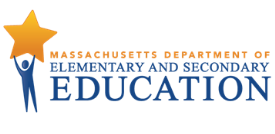 Educator Growth and Effectiveness Model for Teachers of Adult EducationSummative Reflection Guide TemplateProfessional Learning Goal: Professional Learning Goal: Professional Learning Goal: My goal relates to the MA Professional Standards for Teachers of Adult Education: Domain (ELA and Math): > Standard: > Indicator: My goal relates to the MA Professional Standards for Teachers of Adult Education: Domain (ELA and Math): > Standard: > Indicator: My goal relates to the MA Professional Standards for Teachers of Adult Education: Domain (ELA and Math): > Standard: > Indicator: Professional Learning Activities Artifacts /Evidence What did these artifacts/evidence tell you about your practice and/or student impact?